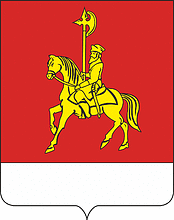 КАРАТУЗСКИЙ РАЙОННЫЙ СОВЕТ  ДЕПУТАТОВР Е Ш Е Н И Е14.11.2023                                   с. Каратузское                            №24-234В соответствии со статьей 12.1 Федерального закона от 25.12.2008 № 273-ФЗ «О противодействии коррупции», Законом Красноярского края от 19.12.2017 № 4-1264 «О представлении гражданами, претендующими на замещение муниципальных должностей, должности главы (руководителя) местной администрации по контракту, и лицами, замещающими указанные должности, сведений о доходах, расходах, об имуществе и обязательствах имущественного характера и проверке достоверности и полноты таких сведений», Уставом Муниципального образования «Каратузский район», Каратузский районный Совет депутатов, РЕШИЛ:1. Утвердить Порядок размещения на официальном сайте администрации Каратузского района сведений о доходах, расходах, об имуществе и обязательствах имущественного характера, представленных лицами, замещающими муниципальные должности, согласно приложению.2. Признать утратившими силу решения Каратузского районного Совета депутатов:от 20.06.2013 № Р-214«Об утверждении Порядка размещения сведений о расходах лиц, замещающих муниципальные должности на постоянной основе и муниципальными служащими в Каратузском районном Совете депутатов  на официальном сайте Администрации Каратузского района», решение Каратузского районного Совета депутатов от 10.11.2015 № 03-22 «О внесении изменений в решение Каратузского районного Совета депутатов от 20.06.2013 № Р-214 «Об утверждении  Порядка размещения сведений о  расходах  главы  Каратузского района и лиц, замещающих муниципальные должности на постоянной основе и муниципальными служащими  в Каратузском районном Совете депутатов  на официальном сайте Администрации Каратузского района» решение Каратузского районного Совета депутатов от 14.12.2021  № 09-82 «О внесении изменений в решение Каратузского районного Совета депутатов от 20.06.2013 № Р-214 «Об утверждении  Порядка размещения сведений о  расходах  главы  Каратузского района и лиц, замещающих муниципальные должности на постоянной основе и муниципальными служащими  в Каратузском районном Совете депутатов  на официальном сайте Администрации Каратузского района».3. Контроль за исполнением настоящего Решения возложить на постоянную депутатскую комиссию по законности и охране общественного порядка (А.В. Бондарь).4. Настоящее решение вступает в силу в день, следующий  за днём его официального опубликования в периодическом печатном издании Вести муниципального образования «Каратузский район».Приложение к решению Каратузского районного Совета депутатов от 14.11.2023 №24-234Порядокразмещения на официальном сайте администрации Каратузского района сведений о доходах, расходах, об имуществе и обязательствах имущественного характера, представленных лицами, замещающими муниципальные должности1. Настоящим Порядком регламентируется процедура размещения сведений о доходах, расходах, об имуществе и обязательствах имущественного характера, представленных лицами, замещающими муниципальные должности, (далее – сводная таблица) на официальном сайте администрации Каратузского района в информационно-телекоммуникационной сети «Интернет». 2. Настоящий Порядок не применяется в отношении лиц, замещающих муниципальные должности депутата Каратузского районного Совета депутатов.3. В течение 3 рабочих дней  с момента получения Каратузским районным Советом депутатов сводной таблицы в соответствии с пунктом 3 статьи 4 Закона Красноярского края от 19.12.2017 № 4-1264 «О представлении гражданами, претендующими на замещение муниципальных должностей, должности главы (руководителя) местной администрации по контракту, и лицами, замещающими указанные должности, сведений о доходах, расходах, об имуществе и обязательствах имущественного характера и проверке достоверности и полноты таких сведений» главный специалист Каратузского районного Совета депутатов направляет указанную сводную таблицу администрацию Каратузского районного, для размещения в информационно-телекоммуникационной сети «Интернет» на официальном сайте администрации Каратузского района.4. Сводная таблица размещается на официальном сайте администрации Каратузского района лицом, ответственным за размещение сведений, в течение четырнадцати рабочих дней со дня поступления из Каратузского районного Совета депутатов.5. Сводные таблицы, размещенные на официальном сайте администрации Каратузского района в предыдущие годы, сохраняются на данном официальном сайте.6. Должностное лицо, обеспечивающее размещение сводной таблицы на официальном сайте администрации Каратузского района, несет в соответствии с законодательством Российской Федерации ответственность за несоблюдение настоящего Порядка, а также за разглашение сведений, отнесенных к государственной тайне или являющихся конфиденциальными.Об утверждении Порядка размещения на официальном сайте администрации Каратузского района сведений о доходах, расходах, об имуществе и обязательствах имущественного характера, представленных лицами, замещающими муниципальные должностиПредседатель  районногоСовета депутатов ___________Г.И. Кулакова                                 Глава Каратузского района _____________К.А. Тюнин                                     